** Para cada fotografía debes completar esta sección, recuerda duplicar esta sección tantas veces como sea necesario.Recuerda:Que las fotos deben adjuntarse por separado para preservar la calidad y deben estar marcadas con el título.Ciudad, Fecha de postulaciónEstimado(S),Unidad Regional de Voluntariado y Juventud,A quien pueda interesar,Por medio de la presente Yo______________________________________________ identificado(a) con documento de identidad _____________________________ actuando como representante legal (padre-madre-tutor) del menor______________________________ identificado documento de identidad número _________________________________ de _____________, me permito informar que doy el consentimiento para la participación del PHOTOGRAPHY COMPETITION - REGION OF THE AMERICAS, donde me han notificado los objetivos, procesos, paso a seguir de dicha competencia, donde mi representado es participante.Con mi firma acepto plenamente las condiciones de la convocatoria.________________________________Nombre del representanteDocumento de identidadPaís de OrigenCiudad, Fecha de postulaciónEstimado(S),Unidad Regional de Voluntariado y Juventud,A quien pueda interesar,Yo______________________________________________ identificado(a) con documento de identidad _____________________________ y voluntario de la Sociedad Nacional _____________, declaro que las fotografías adjuntas para mi participación del PHOTOGRAPHY COMPETITION - REGION OF THE AMERICAS, son de mi autoría y no han sido tomadas o replicadas de alguna otra fuente.Por medio de este documento y según como se requiera concedo el derecho de reproducción en todas sus modalidades bajo el nombre de La Federación Internacional de la Cruz Roja y la Media Luna Roja (IFRC), para uso audiovisual, y el de comunicación y distribución pública, donde la presente autorización no implica transferencia de los derechos de autor y la Federación garantizará el cumplimiento de lo dispuesto, siempre y cuando sean atribuibles los derechos de la foto por parte de la organización.Autorizo de manera expresa e irrevocable a la a Federación Internacional de la Cruz Roja y la Media Luna Roja (IFRC), para que sean utilizadas para la promoción y divulgación de sus actividades misionales, donde las fotografías se titulan de las siguientes maneras: _____________________ y las personas expuestas han dado la autorización (IFRC release template_LR-SP.pdf) de su imagen y son conscientes que podrán aparecer en medios impresos (revistas, folletos, volantes, plegables, infográficos, libros, etc.), como a través de la internet, en la página web www.ifrc.org.Con mi firma acepto plenamente las condiciones de la convocatoria,________________________________Nombre del representanteDocumento de identidadPaís de OrigenCONCURSO DE FOTOGRAFÍA - REGIÓN DE LAS AMÉRICASCONCURSO DE FOTOGRAFÍA - REGIÓN DE LAS AMÉRICASCONCURSO DE FOTOGRAFÍA - REGIÓN DE LAS AMÉRICASCONCURSO DE FOTOGRAFÍA - REGIÓN DE LAS AMÉRICASCONCURSO DE FOTOGRAFÍA - REGIÓN DE LAS AMÉRICASCONCURSO DE FOTOGRAFÍA - REGIÓN DE LAS AMÉRICASNombre Completo:Edad:Tipo de identificación:Número de identificación:Número de identificación:Número de identificación:Sociedad Nacional:CategoríaCategoríaCategoríaCategoríaCategoríaCategoríaNaturaleza y Medio AmbienteRecreación, Infancia y JuventudRecreación, Infancia y JuventudRecreación, Infancia y JuventudTrabajo humanitarioTrabajo humanitario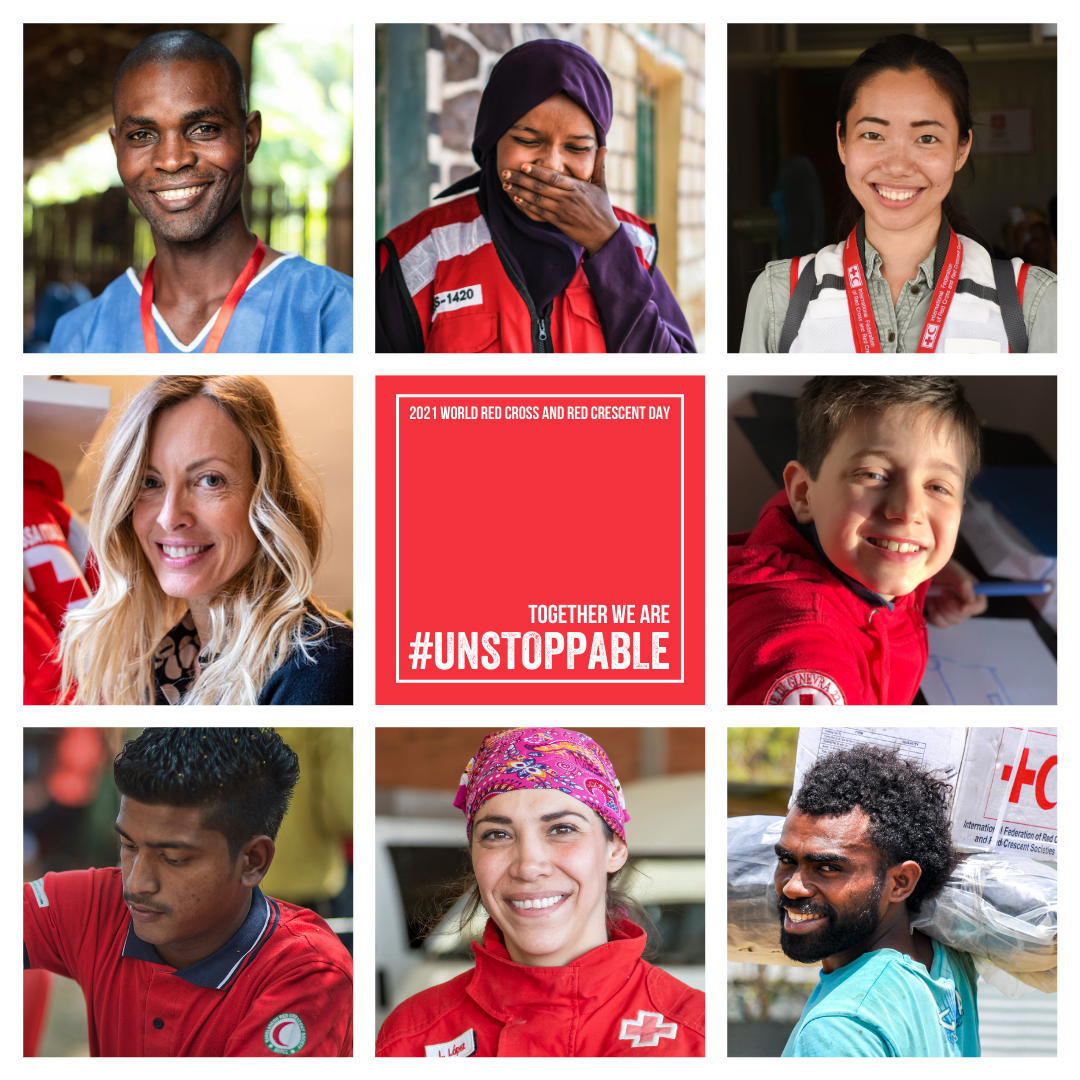 Titulo:Breve descripción de la idea / evento / tema capturado (máx. 500 caracteres):Breve descripción de la idea / evento / tema capturado (máx. 500 caracteres):Breve descripción de la idea / evento / tema capturado (máx. 500 caracteres):En esta sección dé la descripciónEn esta sección dé la descripciónEn esta sección dé la descripciónTransferencia de derechos (Sí / No):Transferencia de derechos (Sí / No):